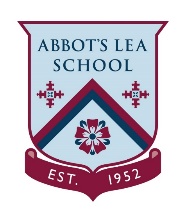 Rhod Gilbert's Work ExperienceFollow the link and watch the video clip. Then answer the following questions. This is an opportunity to practise your listening skills, but also to see how hard and enjoyable the role of a parent/carer can be.https://www.bbc.co.uk/programmes/b00qgvkq